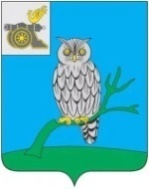 АДМИНИСТРАЦИЯ МУНИЦИПАЛЬНОГО ОБРАЗОВАНИЯ «СЫЧЕВСКИЙ РАЙОН»  СМОЛЕНСКОЙ ОБЛАСТИ Р А С П О Р Я Ж Е Н И Еот  23 октября 2023 года № 493-рОб организации и проведении публичных слушаний по проекту внесения изменений в Генеральный план и проекту Правил землепользования и застройки Дугинского сельского поселения Сычевского района Смоленской области На основании Федерального закона от 06.10.2003 № 131-ФЗ «Об общих принципах организации местного самоуправления в Российской Федерации», Градостроительного кодекса Российской Федерации, Земельного кодекса Российской Федерации, Устава муниципального образования «Сычевский район» Смоленской области, решения Сычевской районной Думы от 23.04.2008 года № 298 «Об утверждении Положения о порядке проведения публичных слушаний и учета мнения граждан при осуществлении градостроительной деятельности на территории  муниципального образования «Сычевский район» Смоленской области» (в редакции решений Сычевской районной Думы от 29.11.2019 года № 231, от 24.02.2021 года № 16),1. Публичные слушания по проекту внесения изменений в Генеральный план и проекту Правил землепользования и застройки Дугинского сельского поселения Сычевского района Смоленской области провести 27 ноября 2023 года в 11.00 по адресу:  Смоленская область,  Сычевский район, Дугинское сельское поселение,  д. Дугино, ул. Парковая, д. 4 (помещение Администрации).2. Образовать комиссию по подготовке, организации и проведению публичных слушаний в Дугинском сельском поселении Сычевского района Смоленской области, сбору предложений и замечаний, касающихся проекта внесения изменений в Генеральный план Дугинского сельского поселения Сычевского района Смоленской области и проекта Правил землепользования и застройки Дугинского сельского поселения Сычевского района Смоленской области в следующем составе:- Васильева Татьяна Павловна – Глава муниципального образования «Сычевский район» Смоленской области;- Лопухова Маргарита Александровна – председатель Сычевской районной Думы;- Сергеева Ольга Валерьевна – Глава муниципального образования Дугинского сельского поселения Сычевского района Смоленской области;- Глазкова Татьяна Александровна – начальник отдела по земельным и имущественным отношениям Администрации муниципального образования «Сычевский район» Смоленской области;- Сопленкова Альбина Викторовна – главный специалист – юрист Администрации муниципального образования «Сычевский район» Смоленской области.- Толкачева Ирина Викторовна – главный специалист – архитектор Администрации муниципального образования «Сычевский район» Смоленской области.3. Определить места для размещения и ознакомления с материалами проекта внесения изменений в Генеральный план и проекта Правил землепользования и застройки Дугинского сельского поселения Сычевского района Смоленской области:- Администрация муниципального образования «Сычевский район» Смоленской области по адресу: Смоленская область, г. Сычевка,                       пл. Революции, д.1;- Администрация Дугинского сельского поселения Сычевского района Смоленской области по адресу: Смоленская область, Сычевский район, д. Дугино, ул. Парковая, д.4;- сайт Федеральной Государственной Информационной Системы Территориального Планирования (ФГИС ТП);- официальный сайт Администрации муниципального образования «Сычевский район» Смоленской области  в информационно-телекоммуникационной сети «Интернет»;- официальный сайт Администрации Дугинского сельского поселения Сычевского района Смоленской области в информационно-телекоммуникационной сети «Интернет».4. Установить, что предложения и замечания в устной или письменной форме по проекту внесения изменений в Генеральный план и проекту Правил землепользования и застройки Дугинского сельского поселения Сычевского района Смоленской области принимаются в рабочие дни с 9.00 до 13.00 и с 14.00 до 17.00 по адресу: г. Сычевка, пл. Революции, д. 1, в срок до 27 ноября 2023 года.5. Заключение о результатах публичных слушаний опубликовать в газете «Сычевские вести» и разместить на официальных сайтах Администрации муниципального образования «Сычевский район» Смоленской области и  Администрации Дугинского сельского поселения Сычевского района Смоленской области в информационно-телекоммуникационной сети «Интернет».6. Опубликовать настоящее распоряжение в газете «Сычевские вести» и разместить на официальных сайтах Администрации муниципального образования «Сычевский район» Смоленской области и  Администрации Дугинского сельского поселения Сычевского района Смоленской области в информационно-телекоммуникационной сети «Интернет».7. Контроль за исполнением настоящего распоряжения оставляю за собой.Глава муниципального образования«Сычевский район» Смоленской области                                        Т.П. Васильева